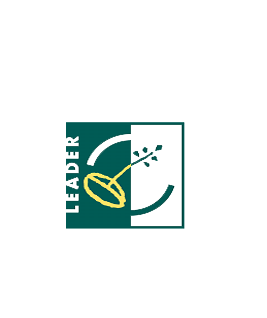 Data publicarii: 07/11/2013Asociatia  Valea Tutovei si Zeletinului  anunta lansarea, incepand cu data de 7 noiembrie 2013 – 6 decembrie 2013 a celei de-a doua sesiuni de primire a cererilor de proiecte pentru Masura 421 - 2/13 - „Implementarea proiectelor de cooperare”.  Data limita de depunere a proiectelor: 06/12/2013, ora 14   Fondurile disponibile pentru Masura 421 „Implementarea proiectelor de cooperare” sunt de  40.800 euro. Suma maxima nerambursabila care poate fi acordata pentru finantarea unui proiect din cadrul Masurii 421 este de 40.800 Euro iar suma minima este de 5.000Euro. Valoarea totala a proiectului nu poate depasi 400.000 euro.Valoarea  finantarii  publice  pentru  fiecare  componenta  a  proiectului  trebuie  sarespecte  procentul  reprezentand  intensitatea  ajutorului,  prevazut  de masura  dinFEADR/PNDR in care aceasta se incadreaza.Depunerea proiectelor pentru masura enuntata mai sus se va face la sediul AsociatieiValea Tutovei si Zeletinului din sat Bacani, comuna Bacani, judetul Vaslui sau la punctual de lucru din Barlad Bld. Epureanu ,Nr.34,Bl.D3,Sc.A.,Ap.1 parter judetul Vaslui.Informaţii detaliate privind accesarea şi derularea masurii enuntate mai sus din cadrul Planul de Dezvoltare  Locala  al teritoriului  Valea Tutovei si Zeletinului (comunele:  Bacani,Ciocani,Coroiesti,Gherghesti,Iana,Ibanesti,Ivesti,Perieni,Podu Turcului,Pogana,Pogonesti,Puiesti si Voinesti)  sunt  cuprinse  în  „GHIDUL SOLICITANTULUI” – publicate pe site-ul www.galvaleatutoveisizeletinului@vtz.ro si  www.apdrp.ro.Va  putem  oferi  si  varianta  electronica  (suport  CD/DVD)  sau  pe  suport  tiparit  a informatiilor detaliate aferente masurilor lansate, la sediul GAL. Vă aşteptăm sediul Asociatiei Valea Tutovei si Zeletinului din sat Bacani, comuna Bacani, judetul Vaslui sau la punctual de lucru din Barlad Bld. Epureanu ,Nr.34,Bl.D3,Sc.A.,Ap.1 parter .Informatii suplimentare pot fi furnizate si la telefon 0335 418623 sau mobil 0730652397in intervalul orar 9 - 16, de luni pana vineri.Documentele  justificative  pe  care  trebuie  sa  le  depuna  solicitantul  odata  cu depunerea proiectului sunt in conformitate cu cerintele fisei masurii din PNDR si cu Ghidul solicitantului in vigoare la momentul lansarii apelului de selectie, aferente Masurii421 (versiunea 04), capitolul  5, pct 5.1- “Documentele  necesare intocmirii  cererii de finantare”.  Dosarul Cererii de Finantare depus la secretariatul GAL va cuprinde Cererea de Finantare     completata si documentele atasate acesteia, conform precizarilor din Ghidul solicitantului (versiunea  04),  publicat  pe  site-ul  www.galvaleatutoveisizeletinului@vtz.ro si www.apdrp.ro,  la  care  se adauga, pentru fiecare obiectiv de investitii inclus in proiect si care se regaseste intr-o masura PNDR, toate anexele aferente masurii respective.Dosarul Cerereii de Finantare va cuprinde si   declaratia beneficiarului prin care se angajeaza sa raporteze catre GAL toate platile aferente proiectului selectat, ce vor fi efectuate de APDRP catre beneficiar. Modelul de declaratie poate fi descarcat de pe site-ul www.galpoduinalt.ro.Raportarea se va realiza, dupa primirea de la CRPDRP a Notificarii beneficiarului cu privire la confirmarea platii, in maxim 5 zile lucratoare de la efectuarea platii.Pentru a demonstra ca proiectul se incadreaza in obiectivele strategiei de dezvoltare a Asociatiei Valea Tutovei si Zeletinului, solicitantul va prezenta o adresa de la GAL  in acest sens.Proiectele eligibile pentru sprijin vor fi acțiuni comune care corespund obiectivelor măsurilor din cele 3 axe (Axele 1, 2 și 3) ale FEADR. Acțiunile comune pot avea ca obiectiv și construcția instituțională: schimb de experiență și bune practici privind dezvoltarea  locală  prin  publicații  comune,  organizarea  de  evenimente,  proiecte  de twinning (schimb  de  manageri  de program  și  de personal)  sau lucrări  de dezvoltarecomune sau coordonate în comun, precum şi acţiuni de instruire.De asemenea, sunt eligibile costuri ocazionate de pregătirea proiectului.Cerinţele de conformitate şi eligibilitate pe care trebuie să le îndeplinească solicitantul sunt cuprinse in Ghidurile Solicitantului: aferent măsurii 421 (versiunea 04), disponibil pe site-ul  www.galvaleatutoveisizeletinului@vtz.ro si  www.apdrp.ro, aferente masurilor in care se regasesc obiectivele proiectului, disponibile pe site-ul  www.apdrp.ro si www.madr.ro, care sunt in vigoare la momentul lansarii prezentului Apel de selectie.Beneficiari eligibili:-Grupuri   de   Actiune   Locala   beneficiare   ale   Masurii   431-   Sub-masura   431.2„Functionarea Grupului de Actiune Locala, dobandirea de competente si animarea teritoriului”  care  au  incheiat  contract  de  finantare  cu  APDRP  in  cadrul  acestei  sub- masuri;-Alte persoane juridice organizate in conformitate cu abordarea LEADER care isi desfasoara activitatea pe teritoriul unui Grup de Actiune Locala, beneficiar al Masurii431- Sub-masura 431.2 „Functionarea Grupului de Actiune Locala, dobandirea de competente si animarea teritoriului” care are incheiat contract de finantare cu APDRP in cadrul acestei sub-masuri.Precizări privind acţiunile eligibile :Acţiunile de cooperare sunt eligibile atunci când cel puţin un partener reprezintă un GALfinanţat prin axa LEADER.Aceste proiecte vor fi implementate sub responsabilitatea unui GAL coordonator şi în baza unui acord de cooperare.Doar proiectele/acţiunile comune care corespund obiectivelor măsurilor din cele 3 axe(Axa 1, 2 şi 3) din strategia locală vor fi eligibile pentru sprijin.Acţiunile comune pot avea ca obiectiv şi construcţia instituţională: schimb de experienţă şi bune practici privind dezvoltarea locală prin publicaţii comune, evenimente, proiecte de  twinning  (schimb  de  manageri  de  program  şi  de  personal)  sau  prin  lucrări  de dezvoltare comune sau coordonate în comun.Responsabilităţile  fiecarui partener vor fi detaliate în cadrul unui acord de cooperare, semnat de cele două GAL-uri implicate în proiect, care trebuie să conţină referinţe la un buget general planificat, obiectivele proiectului, activităţile pe care doresc să le implementeze   în  comun  în  vederea  realizării   acestora,   rolul  fiecărui  partener  şi participarea financiară finală a fiecărui partener în cadrul proiectului.În ceea ce priveşte cooperarea transnaţională, pot fi iniţiate proiecte comune cu ţări non- UE, caz în care sunt eligibile pentru sprijin numai cheltuielile legate de teritoriile din cadrul UE. În cazul cooperării între un GAL şi alte grupuri/ parteneriate din state membre UE, acordul de cooperare va trebui să prevadă ca fiecare partener să suporte cheltuielile în mod proporţional cu participarea sa la acţiunea comună.Partenerii trebuie să împartă atât sarcinile, cât și, proporțional cu acestea, cheltuielile, așa încât  fiecare  partener  să  participe  la  activitățile  proiectului;  fiecare  partener  este responsabil  pentru  propriile angajamente  față de ceilalți  parteneri  și față de GAL-ulcoordonator, în baza acordului de cooperare încheiat.Procedura de selecţie aplicată de Comitetul de Selecţie a GALDosarul cererii de finantare este depus la sediul GAL Valea Tutovei si Zeletinului, unde vor fi verificate conformitatea si eligibilitatea proiectului.Comitetul de selectie a proiectelor este format din 7 membri: 3 reprezentanţi ai administraţiei publice, 4 reprezentanţi ai sectorului privat si societăţii civile.GAL Valea Tutovei si Zeletinului va puncta fiecare proiect eligibil în funcţie de sistemul de punctaj stabilit şi va întocmi şi aproba Raportul de evaluare.În cazul proiectelor cu acelasi punctaj, departajarea acestora, se face in functie de sectorul prioritar (componenta dominanta a proiectului ca si valoare eligibila a proiectului), in urmatoarea ordine:1. proiecte de mediu;2. proiecte care incurajeaza desfacerea produselor agricole si non-agricole.Descrierea criteriilor de selecţiePunctajul  maxim  acordat  pentru  fiecare  criteriu  este  descris  in  tabelul  de  mai  jos.Punctajul minim pe care trebuie să-l obtină un proiect pentru a fi selectat este de 30 de puncte.Modalitatea de anuntare a rezultatului procesului de selectie:Notificarea solicitantilor se va face personal/prin posta, cu confirmare de primire.Raportul  de  Selectie  se  va  publica  pe  site-ul  GAL  in  termen  de  maxim  30  de  zile calendaristice de la incheierea sesiunii de depunere a cererilor de finantare.Data şi modul de anunţare a rezultatelorNotificările  către solicitanti asupra rezultatului  selecţiei vor fi transmise personal/prinposta, cu confirmare de primire din partea solicitantului, in termen de 3 zile de la data aprobarii raportului de selectie de catre Comitetul de selectie al GAL.CRITERII DE SELECTIE si documente solicitateCRITERII DE SELECTIE si documente solicitatePunctajS1Proiecte  care  implica  mai  mult  de  doua  GAL  –  uri  dinRomaniaDocument justificativ: Acordul de parteneriat3S2Proiecte  care    implica  un  GAL  din  alt  stat  membru  cuexperienta LEADER+Document justificativ: Acordul de parteneriat4S3Proiecte care include actiuni inovativeDocument justificativ: Proiect de cooperare4S4Proiecte care combina obiectivele din diferite axe ale PNDRDocument justificativ: Proiect de cooperare3S5Proiecte care se adreseaza fermierilor de semi-subzistenţăDocument justificativ: Proiect de cooperare4S6Proiecte care se adreseaza tinerilor din zona ruralaDocument justificativ: Proiect de cooperare4S7Proiecte care respecta normele de mediuDocument justificativ: Proiect de cooperare4S8Proiecte   care   urmaresc   facilitarea   implementarii   acelormasuri din PNDR care vor avea ca beneficiari  grupuri de producatori, asociatii, parteneriate, etcDocument justificativ: Proiect de cooperare4SGAL1Proiecte care se încadreaza în obiectivele stategiei locale -schimb de experienţă şi bune practici privind dezvoltarea locală prin publicaţii comune, evenimente, proiecte de twinning (schimb de manageri de program şi de personal) sau prin lucrări de dezvoltare comune sau coordonate în comun. Funcţionarea unei structuri comune este cea mai integrată formă de cooperare.Pentru a demonstra ca proiectul se incadreaza in obiectivele strategiei de dezvoltare locala, solicitantul va prezenta o adresa de la ASOCIATIA VALEA TUTOVEI SI ZELETINULUI30SGAL2Proiecte  care  vizeaza  imbunatatirea  accesului  pe  piata  aproduselor localeDocument justificativ: Proiect de cooperare10SGAL3Proiecte care promoveaza patrimonial natural/cultural/ socialsi identitatea teritoriului Valea Tutovei si ZeletinuluiDocument justificativ: Proiect de cooperare10SGAL4Proiecte   care     vizeaza   imbunatatirea   calitatii   mediului,inclusiv agricultura ecologicaDocument justificativ: Proiect de cooperare10SGAL5Proiecte care promoveaza intreprinderile sociale infiintate deONG – uriDocument justificativ: Proiect de cooperare10Total100